Консультация для родителей «Как привить  ребенку любовь к растениям?».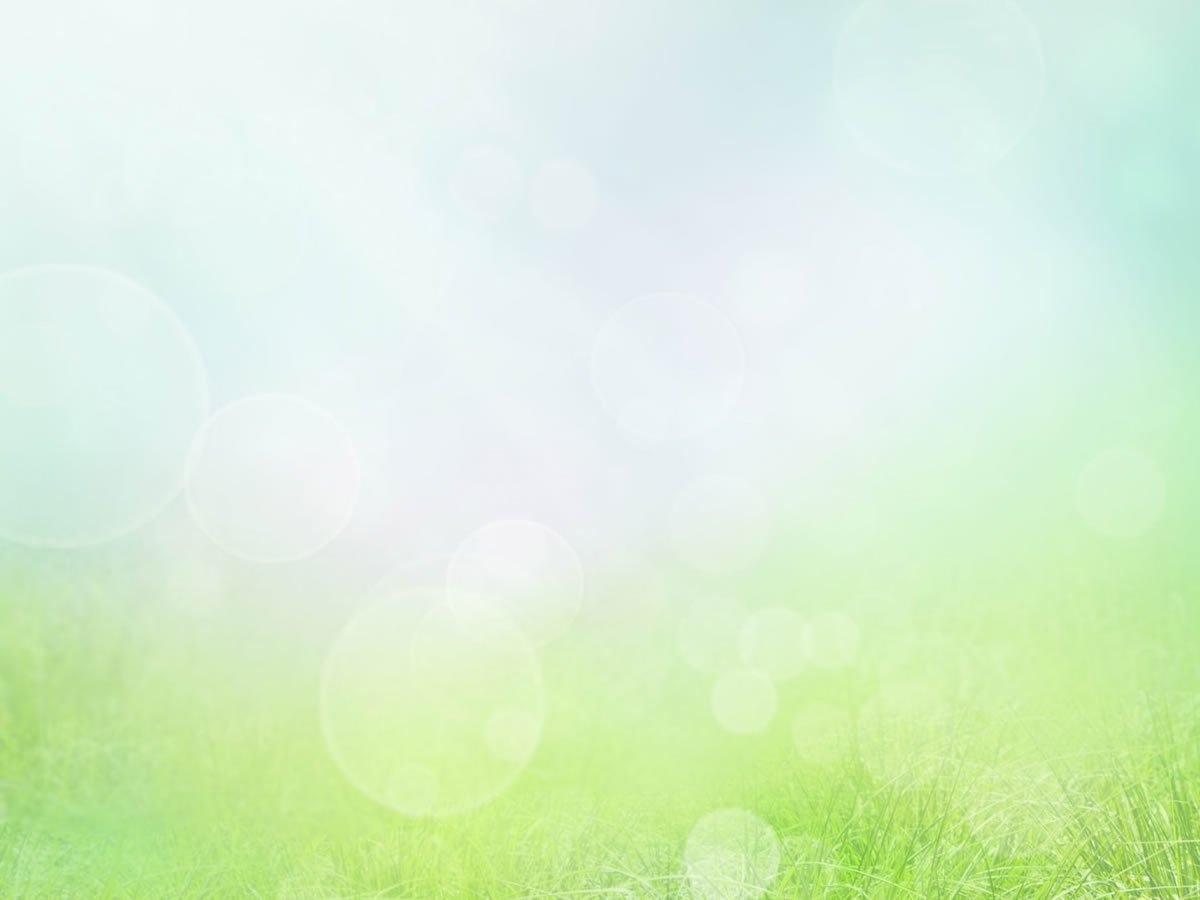 В наши дни трудно найти дом, в котором не было бы комнатных растений.Правильно организованная деятельность детей с комнатными растениями расширяет их представления о разнообразии растений, прививает навыки ухода за ними, развивает наблюдательность, воспитывает бережное отношение к природе, способствует эстетическому восприятию окружающего мира.Как можно дома привлечь детей от 4-5 лет к уходу за комнатными растениями:- Ребенку необходимо предоставить возможность наблюдать за растениями, узнавать от вас, что они живые, видеть ваш пример бережного отношения к ним, понимать, что растения нуждаются в нашей заботе.- Привлекать ребенка к работе по уходу за комнатными растениями следует тогда, когда он сам проявляет желание. Заставлять ребенка ухаживать за растениями не стоит.- Привлечь внимание детей к комнатным растениям вам помогут простые, но всегда эффективные игровые методы. Например: вместе с детьми сделайте из природного материала (шишки, желуди) забавного человечка или вылепите из пластилина зверька, закрепите его на деревянную шпажку и "поселите" в горшочек с комнатным растением. Можно придумать интересную историю о том, почему ему очень понравилось именно это комнатное растение, и почему он с ним будет дружить. Такой помощник подскажет малышам, что пора полить растение, или он однажды попросит подрыхлить почву, или убрать с листочков пыль.- Используя такую особенность детей, как анимизм (восприятие природных объектов "на равных"), стоит попробовать вместе с детьми придумать имена для ваших комнатных растений. Тогда они приобретут для детей особое значение.- Обратить внимание детей на то, что для каждого комнатного растения горшочек с почвой - это его домик. Вместе с детьми вы можете украшать горшочки к празднику. Это могут быть календарные праздники или придуманные вами, например "День рождения огонька". Для украшения вам понадобится любой бросовый материал, скотч и фантазия. Немного терпения и горшочек у комнатного растения превратится в настоящее произведение искусства. Следует вместе с детьми продумать и то, как будут размещаться детали украшения, чтобы они не мешали поливу и не намокали в процессе. К растению в таком горшочке дети проявят гораздо больше внимания, ведь они будут видеть результат своего труда.- Всегда следует помнить о цели привлечения внимания детей к комнатным растениям - это не только ознакомление, но и воспитание бережного отношения к ним. Всегда проявляйте искреннюю заботу о растениях, ведь они живые, тревогу за состояние растения, если оно заболело, и никогда не допускайте гибели растения. Ведь полученный ребенком нравственный опыт намного важнее определенного количества представлений о природе.